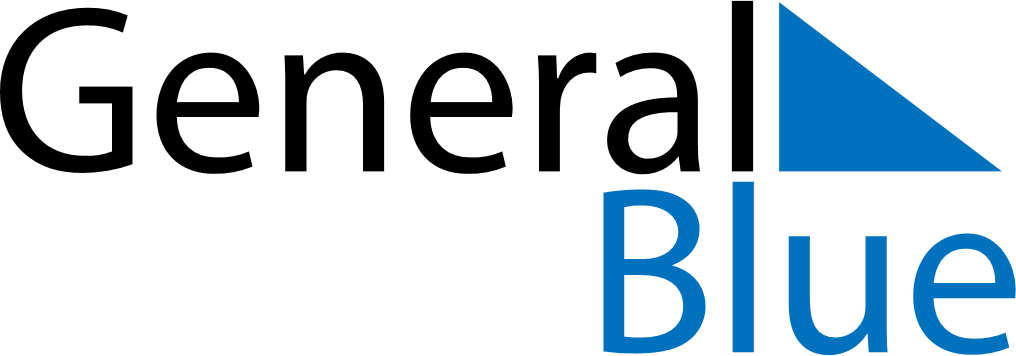 June 2022June 2022June 2022June 2022RussiaRussiaRussiaSundayMondayTuesdayWednesdayThursdayFridayFridaySaturday12334567891010111213141516171718Russia Day19202122232424252627282930